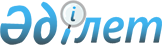 О внесении изменений в решение акима Бостандыкского района города Алматы от 11 апреля 2019 года № 2 "Об образовании избирательных участков по Бостандыкскому району города Алматы"Решение акима Бостандыкского района города Алматы от 19 октября 2020 года № 4. Зарегистрировано Департаментом юстиции города Алматы 1652 октября 2020 года № 1652
      В соответствии со статьей 23 Конституционного закона Республики Казахстан от 28 сентября 1995 года "О выборах в Республике Казахстан", согласно статьи 37 Закона Республики Казахстан от 23 января 2001 года "О местном государственном управлении и самоуправлении в Республике Казахстан", аким Бостандыкского района города Алматы РЕШИЛ:
      1. Внести в решение акима Бостандыкского района города Алматы от 11 апреля 2019 года № 2 "Об образовании избирательных участков по Бостандыкскому району города Алматы" (зарегистрированный в реестре государственной регистрации нормативных правовых актов Департамента юстиции города Алматы за № 1545 от 12 апреля 2019 года, опубликованный в газетах "Алматы ақшамы" от 16 апреля 2019 года № 45-46 и "Вечерний Алматы" от 16 апреля 2019 года № 44-45) следующие изменения:
      1) в приложении к указанному решению наименование центров избирательных участков № 237, 238, 245, 268, 300, 301, 309, 493, 558 изложить в новой редакции, согласно приложению № 1 к настоящему решению;
      2) в приложении к указанному решению изменить границы избирательных участков № 229, 233, 242, 243, 246, 249, 250, 251, 252, 274, 301, 489, 558, 559 согласно приложению № 2 к настоящему решению.
      2. Государственно-правовому отделу аппарата акима Бостандыкского района города Алматы обеспечить государственную регистрацию настоящего решения в органах юстиции с последующим опубликованием в официальных периодических изданиях, и на официальном интернет-ресурсе акима Бостандыкского района.
      3. Контроль за исполнением настоящего решения возложить на руководителя аппарата акима Бостандыкского района Б. Алиярову.
      4. Настоящее решение вводится в действие по истечении десяти календарных дней после опубликования. Избирательный участок № 237
      Центр: город Алматы, микрорайон Орбита - 4, дом 25Б, Государственное коммунальное казенное предприятие "Ясли-сад № 89" Управления образования города Алматы, телефон: 254-73-07 Избирательный участок № 238
      Центр: город Алматы, микрорайон Орбита - 3, дом 15, Государственное коммунальное казенное предприятие "Ясли-сад № 85" Управления образования города Алматы, телефон: 249-90-52 Избирательный участок № 245
      Центр: город Алматы, улица Вахтангова, дом 2-2А, Коммунальное государственное учреждение "Дом школьника № 3" Управления образования города Алматы", телефон: 274-38-92 Избирательный участок № 268
      Центр: город Алматы, улица Сатпаева, дом 69, Коммунальное государственное учреждение "Школа-гимназия № 22" Управления образования города Алматы, телефон: 392-05-72 Избирательный участок № 300
      Центр: город Алматы, микрорайон Алмагуль, дом 42, Коммунальное государственное учреждение "Общеобразовательная школа № 125" Управления образования города Алматы, телефон: 396-47-48 Избирательный участок № 301
      Центр: город Алматы, микрорайон Алмагуль, дом 42, Коммунальное государственное учреждение "Общеобразовательная школа № 125" Управления образования города Алматы, телефон: 396-47-70 Избирательный участок № 309
      Центр: город Алматы, микрорайон Нур Алатау (бывший микрорайон Алатау) квартал Каргалы, дом 1/5, Филиал Акционерного общества "Лечебно-оздоровительный комплекс "Ок-Жетпес" "Алматы", телефоны: 300-34-00 Избирательный участок № 493
      Центр: город Алматы, микрорайон Ерменсай, улица Жәңгір хан (бывшая улица Желтоқсан), дом 18, Коммунальное государственное учреждение "Общеобразовательная школа № 183" Управления образования города Алматы, телефон: 380-93-85 Избирательный участок № 558
      Центр: город Алматы, микрорайон Алмагуль, дом 42, Коммунальное государственное учреждение "Общеобразовательная школа № 125" Управления образования города Алматы, телефон: 396-47-71 Избирательный участок № 229
      Центр: город Алматы, микрорайон Орбита-1, дом 41, Коммунальное государственное учреждение "Гимназия № 60" Управления образования города Алматы, телефон: 265-43-88
      В границах: микрорайона Орбита-1 дома 1, 2, 3, 4, 5, 6, 7, 8, 8Б, 9, 10, 11, 12, 13, 14, 34, 35, 36, 37, 38. Избирательный участок № 233
      Центр: город Алматы, микрорайон Орбита-1, дом 41, Коммунальное государственное учреждение "Гимназия № 60" Управления образования города Алматы, телефон: 265-48-87
      В границах: микрорайона Орбита-1 дома 15, 16, 17, 18, 19, 20, 21, 22, 23, 24, 25, 26, 27, 28, 29, 30, 31, 32, 33. Избирательный участок № 242
      Центр: город Алматы, проспект Гагарина, дом 135А, Коммунальное государственное учреждение "Школа-гимназия № 94" Управления образования города Алматы, телефон: 392-05-50
      В границах: от проспекта Абая по улице Жарокова (западная сторона) в южном направлении до улицы Джандосова исключая дом 169 по улице Жарокова, по улице Джандосова (северная сторона) в западном направлении до улицы Айманова, по улице Айманова (восточная сторона) в северном направлении до проспекта Абая исключая дома 54, 56А, 56 по улице Сатпаева и включая дом 63 по улице Сатпаева, по проспекту Абая (южная сторона) в восточном направлении до улицы Жарокова. Избирательный участок № 243
      Центр: город Алматы, улица Сатпаева, дом 69, Коммунальное государственное учреждение "Школа-гимназия № 22" Управления образования города Алматы, телефон: 392-05-72
      В границах: от проспекта Абая по улице Айманова (западная сторона) в южном направлении до улицы Сатпаева, по улице Сатпаева (северная сторона) в западном направлении до улицы Розыбакиева включая дома 64Б, 64В, 64Г по улице Сатпаева и исключая дом 63 по улице Сатпаева, по улице Розыбакиева (восточная сторона) в северном направлении до проспекта Абая исключая дома 136, 138, 140 по улице Розыбакиева, по проспекту Абая (южная сторона) в восточном направлении до улицы Айманова. Избирательный участок № 246
      Центр: город Алматы, улица Сатпаева, дом 101, Коммунальное государственное учреждение "Общеобразовательная школа № 65" Управления образования города Алматы, телефон: 392-87-47
      В границах: от улицы Егизбаева по улице Катаева (западная сторона) в северном направлении до улицы Сатпаева включая дома 21, 23 по улице Солодовникова, по улице Сатпаева (обе стороны) в северном направлении до улицы Линия-20 включая дома 136, 138, 140 по улице Розыбакиева и дом 98 по улице Мынбаева, по улице Линия-20 (восточная сторона) в южном направлении до улицы Солодовникова исключая дома 42, 44, 46 по улице Линия-20, по улице Солодовникова (северная сторона) в южном направлении до улицы Розыбакиева, по улице Розыбакиева (восточная сторона) в южном направлении до улицы Егизбаева, по улице Егизбаева в восточном направлении до улицы Катаева. Избирательный участок № 249
      Центр: город Алматы, улица Туркебаева, дом 257, Коммунальное государственное казенное предприятие "Алматинский электромеханический колледж", телефон: 376-62-70
      В границах: от речки Большая Алматинка по улице Сатпаева (южная сторона) в восточном направлении до улицы Егизбаева, по улице Егизбаева (западная сторона) в южном направлении исключая дома 7/1, 7/2, 7/3, 7/7, 7/10 по улице Егизбаева и далее (южная сторона) в восточном направлении до улицы Тажибаевой Патшайым, по улице Тажибаевой Патшайым (западная сторона) в южном направлении до дома 97А по улице Тажибаевой Патшайым исключая этот дом, по проулку от дома 97А (северная сторона) в западном направлении до дома 70 по улице Лебедева исключая этот дом и далее вдоль дома 324 по улице Тургут Озала и дома 261 по улице Туркебаева (северная сторона) в западном направлении вдоль домов 236, 277 по улице Брусиловского и домов 166, 173 по улице Айвазовского в западном направлении до речки Большая Алматинка, по речке Большая Алматинка (восточная сторона) в северном направлении до улицы Сатпаева. Избирательный участок № 250
      Центр: город Алматы, улица Панфилова, дом 205, Коммунальное государственное учреждение "Специализированный лицей имени М. Ганди № 92" Управления образования города Алматы, телефон: 393-35-02
      В границах: от проспекта Назарбаева по проспекту Аль-Фараби (северная сторона) в западном направлении до улицы Каратаева, по улице Каратаева (восточная сторона) в северном направлении до пересечения с проспектом Сейфуллина, по проспекту Сейфуллина (восточная сторона) в северном направлении до улицы Тимирязева, по улице Тимирязева (южная сторона) в восточном направлении до площади Республики, по границе площади Республики (юго-восточная сторона) в южном направлении до проспекта Назарбаева, по проспекту Назарбаева (западная сторона) в южном направлении до проспекта Аль-Фараби. Избирательный участок № 251
      Центр: город Алматы, улица Байтурсынулы, дом 150, "Специальная (коррекционная) школа-интернат № 7 для детей с интеллектуальными нарушениями развития" Управления образования города Алматы, телефон: 292-13-09
      В границах: от улицы Тимирязева по проспекту Сейфуллина (западная сторона) в южном направлении до пересечения с улицей Каратаева, по улице Каратаева (западная сторона) в южном направлении до проспекта Аль-Фараби, по проспекту Аль-Фараби (северная сторона) в западном направлении до улицы Бальзака, по улице Бальзака (восточная сторона) в северном направлении до улицы Тимирязева исключая дома 2, 2А, 8, 8Б, 8В, 12А, 14, 14А, 16 по улице Бальзака и дома 15, 17 по улице Попова, по улице Тимирязева (южная сторона) в восточном направлении до проспекта Сейфуллина, исключая дома 30А, 32А, 32Б по улице Тимирязева и дом 47А по улице Маркова. Избирательный участок № 252
      Центр: город Алматы, улица Шашкина, дом 14, Алматинский университет энергетики и связи (общежитие), телефон: 262-08-24
      В границах: от улицы Бальзака по проспекту Аль-Фараби (северная сторона) в западном направлении до речки Есентай, по речке Есентай (восточная сторона) в северном направлении до улицы Тимирязева исключая дома 9, 9А, 9Б, 9В, 13 по улице Шашкина, по улице Тимирязева (южная сторона) в восточном направлении до улицы Бальзака, по улице Бальзака (западная сторона) в южном направлении до проспекта Аль-Фараби, включая дома 2, 8, 8Б, 8В, 12А, 14, 14А, 16 по улице Бальзака и дома 15, 17 по улице Попова. Избирательный участок № 274
      Центр: город Алматы, улица Сатпаева, дом 101, Коммунальное государственное учреждение "Общеобразовательная школа № 65" Управления образования города Алматы, телефон: 392-87-47
      В границах: от улицы Сатпаева по улице Егизбаева (восточная сторона) в южном направлении включая дома 7/1, 7/2, 7/3, 7/7, 7/10 по улице Егизбаева и далее (северная сторона) в восточном направлении до улицы Розыбакиева, по улице Розыбакиева (западная сторона) в северном направлении до улицы Солодовникова, по улице Солодовникова (южная сторона) в западном направлении до улицы Линия-20, по улице Линия-20 (обе стороны) в северном направлении до улицы Сатпаева, по улице Сатпаева (южная сторона) в западном направлении до улицы Егизбаева. Избирательный участок № 301
      Центр: город Алматы, микрорайон Алмагуль, дом 42, Коммунальное государственное учреждение "Общеобразовательная школа № 125" Управления образования города Алматы, телефоны: 396-47-70
      В границах: от улицы Жарокова по улице Си Синхая (южная сторона) в восточном направлении до улицы Экспериментальная база включая дом 6 по улице Си Синхая и дома 1А, 1Б по улице Экспериментальная база, по улице Экспериментальная база в юго-восточном направлении до границы территории Ботанического сада и далее вдоль границы территории Ботанического сада (западная сторона) в южном направлении до проспекта Аль-Фараби, по проспекту Аль-Фараби (северная сторона) в западном направлении до улицы Ходжанова, по улице Ходжанова (восточная сторона) в северном направлении до пересечения с улицей Экспериментальная база исключая дома 5Б, 5В, 5Г, 57, 57/3, 57/9, 59/1, 59/2, 59/3, 59/4, 59/9, 61, 63, 65А, 65, 67, 69Д, 75, 77, 79, 81 по улице Ходжанова, далее по улице Ходжанова (северная сторона) в западном направлении до улицы Жарокова, по улице Жарокова (восточная сторона) в северном направлении до улицы Си Синхая. Избирательный участок № 489
      Центр: город Алматы, микрорайон Ерменсай, улица Жәңгір хан (бывшая улица Желтоқсан), дом 18, Коммунальное государственное учреждение "Общеобразовательная школа № 183" Управления образования города Алматы, телефон: 386-72-15
      В границах: по западной границе садоводческих товариществ: Мамыр, Достык в северном направлении до садоводческого товарищества Тан, включая его и далее вдоль границы садоводческого товарищества Тан в юго-восточном направлении до садоводческого товарищества Ремизовка, по западной границе садоводческого товарищества Ремизовка в южном направлении до южной границы территории Бостандыкского района, по границе территории Бостандыкского района в юго-западном направлении до улицы Жулдыз микрорайона Нұр Алатау (бывший микрорайон Алатау), включая садоводческое товарищество Алатау, по улице Жулдыз микрорайона Нұр Алатау (бывший микрорайон Алатау) исключая еҰ в северном направлении вдоль западных границ садоводческих товариществ: Машиностроитель, Труд 2, Труд-1 до микрорайона Ерменсай, вдоль западной границы микрорайона Ерменсай в северном направлении до садоводческого товарищества Алма, по южной границе садоводческого товарищества Алма в западном направлении до садоводческого товарищества Мамыр. Избирательный участок № 558
      Центр: город Алматы, микрорайон Алмагуль, дом 42, Коммунальное государственное учреждение "Общеобразовательная школа № 125" Управления образования города Алматы, телефон: 396-47-71
      В границах: от улицы Жарокова по улице Ходжанова (южная сторона) в восточном направлении до пересечения с улицей Экспериментальная база, далее по улице Ходжанова (западная сторона) в южном направлении до проспекта Аль-Фараби включая дома 5Б, 5В, 5Г, 57, 57/3, 57/9, 59/1, 59/2, 59/3, 59/4, 59/9, 61, 63, 65А, 65, 67, 69Д, 75, 77, 79, 81 по улице Ходжанова и исключая дом 17 по улице Ходжанова, по проспекту Аль-Фараби (северная сторона) в западном направлении до улицы Жарокова, по улице Жарокова (восточная сторона) в северном направлении до улицы Ходжанова. Избирательный участок № 559
      Центр: город Алматы, микрорайон Нұр Алатау (бывший микрорайон Алатау), улица Қазыбек Тауасарұлы (бывшая улица Тәуелсіздік), дом 33, Коммунальное государственное учреждение "Общеобразовательная школа № 189" Управления образования города Алматы, телефон: 298-78-70
      В границах: от улицы Темірбек Қожакеев (бывшая улица Самал) микрорайона Нұр Алатау (бывший микрорайон Алатау), по улице Балбобек микрорайона Нұр Алатау (бывший микрорайон Алатау) (обе стороны) в восточном направлении до улицы Еркеғали Рахмадиев (бывшая улица Ақиық) микрорайона Нұр Алатау (бывший микрорайон Алатау), по улице Еркеғали Рахмадиев (бывшая улица Ақиық) микрорайона Нұр Алатау (бывший микрорайон Алатау) (обе стороны) в северном направлении до микрорайона Баганашыл, по южной границе микрорайона Баганашыл в восточном направлении до садоводческого товарищества Алма 3, далее в южном направлении по западной границе микрорайна Ерменсай в южном направлении до садоводческого товарищества Энергетик, по восточной границе садоводческого товарищества Энергетик в южном направлении до садоводческого товарищества Труд-1, по северо-западной границе садоводческого товарищества Труд-1 в северном направлении до садоводческого товарищества имени Дзержинского, по южной границе садоводческого товарищества имени Дзержинского в западном направлении до микрорайона Нұр Алатау (бывший микрорайон Алатау), по восточной границе микрорайона Нұр Алатау (бывший микрорайон Алатау) до улицы Балжан Бөлтірікова (бывшая улица Қарасай батыра) микрорайона Нұр Алатау (бывший микрорайон Алатау), по улице Балжан Бөлтірікова (бывшая улица Қарасай батыра) микрорайона Нұр Алатау (бывший микрорайон Алатау) (обе стороны) в западном направлении до улицы Темірбек Қожакеев (бывшая улица Самал) микрорайона Нұр Алатау (бывший микрорайон Алатау), по улице Темірбек Қожакеев (бывшая улица Самал) микрорайона Нұр Алатау (бывший микрорайон Алатау) (восточная сторона) в северном направлении до улицы Булбул микрорайона Нұр Алатау (бывший микрорайон Алатау).
					© 2012. РГП на ПХВ «Институт законодательства и правовой информации Республики Казахстан» Министерства юстиции Республики Казахстан
				
      Аким Бостандыкского района
города Алматы

А.Рахимбетов
Приложение № 1
к решению акима
Бостандыкского района
города Алматы
от 19 октября 2020 года № 4Приложение № 2
к решению акима
Бостандыкского района
города Алматыот 19 октября 2020 года № 4